St Giles’ School Development Plan2020-21St Giles’ School Development Plan2020-21Quality of Education 1To embed the school and national assessment systems to support target setting, tracking and pupil progress. Link Governor – Achievement and StandardsQuality of Education 1To embed the school and national assessment systems to support target setting, tracking and pupil progress. Link Governor – Achievement and StandardsQuality of Education 1To embed the school and national assessment systems to support target setting, tracking and pupil progress. Link Governor – Achievement and StandardsQuality of Education 1To embed the school and national assessment systems to support target setting, tracking and pupil progress. Link Governor – Achievement and StandardsQuality of Education 1To embed the school and national assessment systems to support target setting, tracking and pupil progress. Link Governor – Achievement and StandardsTargetActionsLeadDHTResources / cost Timing Blue achieved, Green on track, Amber at risk, Red will miss the milestoneGovernor MonitoringImpact / Next Steps Complete the upload of full range of outcomes for all learners onto Evidence for Learning (EfL).  DHT and IT Technician to meet with Blake Pirie – EfL to develop plan with costs and timing for completion of upload of new Engagement Model, Early Years Framework and individual EHCP outcomes for learners.DHTAnnual cost of EfL £832.00No cost for initial meeting.Projected costs to be supplied by DHT including cost for admin input of individual EHCP outcomes.Initial Meeting week beginning 21.09.20EYFS and Engagement Framework Upload Autumn 2020EHC outcomes Spring 2021Assessment across whole school recorded on EfL and used  to help learners embed and use knowledge, check  understanding and inform teaching.Introduce, revise and embed the use of EfL Online Platform across the school,  DHT and IT Technician to discuss best value purchase of more iPads / tablets and how to ensure access to EfL on all computers.DHTNo cost for initial meeting.Projected costs to be supplied by DHTInitial Meeting wk -21.09.20Purchase and installation of EfL on all class computers completed.Tablets purchased. To be used for  Autumn INSET twilightsAssessment across whole school recorded on EfL and used  to help learners embed and use knowledge, check  understanding and inform teaching.Introduce, revise and embed the use of EfL Online Platform across the school,  Blake Pirie to provide training videos for use with class teachers, IT Champions and class teams during Autumn Term 2020. Place on system and website.DHTNo cost training videos.Overtime cost IT Champions and TAs attending Teachers’ Meeting.Teachers’ Meeting Autumn 25.11.20INSET Twilight 26.11.20Assessment across whole school recorded on EfL and used  to help learners embed and use knowledge, check  understanding and inform teaching.Introduce, revise and embed the use of EfL Online Platform across the school,  Class Teams to record evidence for Timelines 2nd half of Autumn Term on EfL. Use at Progress Meetings December 2020.DHTNo costSecond Half Autumn TermAssessment across whole school recorded on EfL and used  to help learners embed and use knowledge, check  understanding and inform teaching.Introduce, revise and embed the use of EfL Online Platform across the school,  Class teams record evidence for Individual EHC outcomes from January 2021DHTNo costFrom Spring Term 2021Assessment across whole school recorded on EfL and used  to help learners embed and use knowledge, check  understanding and inform teaching.Introduce use of new Engagement Model to assess learners accessing Pre-Formal PathwayTake part in Croydon workshops on Engagement ModelDHT / LMTCost of cover for LMTAutumn Term 2020 – Croydon Link Advisor to advise timing Engagement Model to be used as appropriate to assess learners working on Pre-Formal PathwayIntroduce use of new Engagement Model to assess learners accessing Pre-Formal PathwayIntroduce / explore new Engagement Model with class teachers.DHTNo costTeachers’ Meeting January 21Engagement Model to be used as appropriate to assess learners working on Pre-Formal PathwayIntroduce use of new Engagement Model to assess learners accessing Pre-Formal PathwayIntroduce Engagement Model to class teams working with PMLD / SLD pupils.DHTOvertime cost TAs attending INSET.INSET Day – 12.02.21 Engagement Model to be used as appropriate to assess learners working on Pre-Formal PathwayIntroduce use of new Engagement Model to assess learners accessing Pre-Formal PathwayEmbed use of Engagement Model for assessment of Pre-Formal LearnersDHTNo costFrom February 21Engagement Model to be used as appropriate to assess learners working on Pre-Formal PathwayDevelop parental engagement and empowerment using EfL online platform.Organise Focussed Parent Workshops on EfL linked to individual EHC outcomes.Make these available on the website.LMT /  IT ChampionsNo costSummer Term 21Initial uptake of use of EfL - 25% Parents engage with EfL app increasing active partnership in their child’s learning.Develop parental engagement and empowerment using EfL online platform.Use EfL evidence in EHCP reviews.HT / Class teachersNo costSummer Term 21Initial uptake of use of EfL - 25% Parents engage with EfL app increasing active partnership in their child’s learning.St Giles’ School Development Plan2020-21St Giles’ School Development Plan2020-21St Giles’ School Development Plan2020-21Quality of Education 2To complete and embed curriculum construction to support teaching and learning across the range of needs. Link Governor – Achievement and StandardsQuality of Education 2To complete and embed curriculum construction to support teaching and learning across the range of needs. Link Governor – Achievement and StandardsQuality of Education 2To complete and embed curriculum construction to support teaching and learning across the range of needs. Link Governor – Achievement and StandardsQuality of Education 2To complete and embed curriculum construction to support teaching and learning across the range of needs. Link Governor – Achievement and StandardsQuality of Education 2To complete and embed curriculum construction to support teaching and learning across the range of needs. Link Governor – Achievement and StandardsQuality of Education 2To complete and embed curriculum construction to support teaching and learning across the range of needs. Link Governor – Achievement and StandardsQuality of Education 2To complete and embed curriculum construction to support teaching and learning across the range of needs. Link Governor – Achievement and StandardsQuality of Education 2To complete and embed curriculum construction to support teaching and learning across the range of needs. Link Governor – Achievement and StandardsTargetActionsActionsLeadHT / Upper and Middle LeadersLeadHT / Upper and Middle LeadersResources / cost Resources / cost Timing Blue achieved, Green on track, Amber at risk, Red will miss the milestoneGovernor MonitoringGovernor MonitoringImpact / Next StepsDevelop  remote education plan with appropriate curriculum experiences for individuals or groups self-isolatingLMT to agree sustainable plan for self-isolating learners.LMT to agree sustainable plan for self-isolating learners.Department LeadersDepartment LeadersCost of implementing remote learning.Cost of implementing remote learning.(advice received 17.09.20 “government will also explore making a temporary continuity direction in the autumn term, to give additional clarity as to what remote education should be provided. We will engage with the sector before a final decision is made on this.”)All classes have devised pack of materials to last 10 days with links to online resources / National Oak Academy during first half of Autumn Term – LMT to quality check resources.Achievement and Standards Governors to sample quality of resources for PMLD, SLD and MLD pupils during online meetings with Department Leaders.Achievement and Standards Governors to sample quality of resources for PMLD, SLD and MLD pupils during online meetings with Department Leaders.Learners forced to self-isolate receive remote education offer.Embed  coherently planned and sequenced Pre-Formal Curriculum Pathway.Case study from Upper, Middle and Lower class containing pupils working on Pre-Formal Pathway to prepared and aligned to the provision auditCase study from Upper, Middle and Lower class containing pupils working on Pre-Formal Pathway to prepared and aligned to the provision auditLMTLMTNo costNo costSecond half of Autumn Term.Upper case study completed Nursery and Middle School pupils discussedResources Committee 12.10.20Resources Committee 12.10.20Learners on Pre-formal pathway access a range of learning experiences across the curriculum and, as a result, achieve well.Governors develop their understanding of the characteristics of the pre-formal curriculum and learners accessing it.Embed  coherently planned and sequenced Pre-Formal Curriculum Pathway.Upload completed Pre-Formal Curriculum Pathways onto School Website acknowledging necessary changes to pedagogy accommodated in response to Covid 19 and referencing Home Learning videos - Update as necessary.Upload completed Pre-Formal Curriculum Pathways onto School Website acknowledging necessary changes to pedagogy accommodated in response to Covid 19 and referencing Home Learning videos - Update as necessary.HTHTNo costNo costAutumn Half term – References to Home Learning to be completedLearners on Pre-formal pathway access a range of learning experiences across the curriculum and, as a result, achieve well.Governors develop their understanding of the characteristics of the pre-formal curriculum and learners accessing it.Embed  coherently planned and sequenced Pre-Formal Curriculum Pathway.Reference new Engagement Model in Pre-Formal Curriculum Pathway.Reference new Engagement Model in Pre-Formal Curriculum Pathway.DHTDHTNo costNo costEnd of Autumn TermLearners on Pre-formal pathway access a range of learning experiences across the curriculum and, as a result, achieve well.Governors develop their understanding of the characteristics of the pre-formal curriculum and learners accessing it.Embed  coherently planned and sequenced Pre-Formal Curriculum Pathway.Department leaders to use case study to  inform and involve Governors in understanding intention, implementation and impact of pre-formal curriculum pathway and how this relates to provision.Department leaders to use case study to  inform and involve Governors in understanding intention, implementation and impact of pre-formal curriculum pathway and how this relates to provision.LMTLMTDepartment Leaders to present to Governors for 10 minutes at the beginning of each Governors MeetingDepartment Leaders to present to Governors for 10 minutes at the beginning of each Governors MeetingGovernors Meetings Autumn TermUpper case study completed 12.10.20 of PMLD pupilNursery PMLD pupil due for Achievement and Standards Committee, Middle School pupil for FGB meeting.Resources Committee 12.10.20Resources Committee 12.10.20Learners on Pre-formal pathway access a range of learning experiences across the curriculum and, as a result, achieve well.Governors develop their understanding of the characteristics of the pre-formal curriculum and learners accessing it.Complete development of the Semi-formal and Formal curriculum to support teaching and learning of learners with SLDCase study from in Upper, Middle and Lower class containing pupils working on Semi-Formal Pathway to prepared and aligned to the provision auditCase study from in Upper, Middle and Lower class containing pupils working on Semi-Formal Pathway to prepared and aligned to the provision auditLMT – HT, Middle and Upper  School LeaderLMT – HT, Middle and Upper  School LeaderNo costNo costSpring Term Governors MeetingsLearners on Semi-formal and formal pathways develop a range of skills and knowledge across the curriculum and, as a result, achieve well.Governors develop their understanding of characteristics of the semi-formal and formal curriculum and learners accessing it.Complete development of the Semi-formal and Formal curriculum to support teaching and learning of learners with SLDGovernors to monitor progress of learners from each pathway focusing on comparison of current levels against projected targets and also on use of catch up funding.Governors to monitor progress of learners from each pathway focusing on comparison of current levels against projected targets and also on use of catch up funding.Governors – Achievement and Standards.Department LeadersGovernors – Achievement and Standards.Department LeadersCost of release of Department LeadersCost of release of Department LeadersTermly meetings throughout the year.Termly meetings between Governors – Achievement and Standards.Department Leaders  Termly meetings between Governors – Achievement and Standards.Department Leaders  Learners on Semi-formal and formal pathways develop a range of skills and knowledge across the curriculum and, as a result, achieve well.Governors develop their understanding of characteristics of the semi-formal and formal curriculum and learners accessing it.Complete development of the Semi-formal and Formal curriculum to support teaching and learning of learners with SLDComplete curriculum design workshops – semi-formal curriculum with teachers / TAs from classes with SLD learners Middle and Upper School.  Formal curriculum with teachers / TAs from classes with MLD learners Middle and Upper School.Complete curriculum design workshops – semi-formal curriculum with teachers / TAs from classes with SLD learners Middle and Upper School.  Formal curriculum with teachers / TAs from classes with MLD learners Middle and Upper School.Class teachers  TA3s  Middle Upper SchoolsClass teachers  TA3s  Middle Upper SchoolsCost of release of TA3s 4 hours.(Supply cover costs approx. £125 per day per TA released )Cost of release of TA3s 4 hours.(Supply cover costs approx. £125 per day per TA released )Spring TermLearners on Semi-formal and formal pathways develop a range of skills and knowledge across the curriculum and, as a result, achieve well.Governors develop their understanding of characteristics of the semi-formal and formal curriculum and learners accessing it.Complete development of the Semi-formal and Formal curriculum to support teaching and learning of learners with SLDDepartment leaders to use case study to  inform and involve Governors in understanding intention, implementation and impact of semi-formal curriculum pathway and how this relates to provision.Department leaders to use case study to  inform and involve Governors in understanding intention, implementation and impact of semi-formal curriculum pathway and how this relates to provision.LMTLMTNo costNo costSpring Term Governors MeetingsLearners on Semi-formal and formal pathways develop a range of skills and knowledge across the curriculum and, as a result, achieve well.Governors develop their understanding of characteristics of the semi-formal and formal curriculum and learners accessing it.Complete development of the Semi-formal and Formal curriculum to support teaching and learning of learners with SLDUpload completed semi-Formal and formal Curriculum Pathways onto School Website acknowledging necessary changes to pedagogy accommodated in response to Covid 19 and referencing Home Learning videos - Update as necessary.Upload completed semi-Formal and formal Curriculum Pathways onto School Website acknowledging necessary changes to pedagogy accommodated in response to Covid 19 and referencing Home Learning videos - Update as necessary.HTHTNo costNo costSummer Half termLearners on Semi-formal and formal pathways develop a range of skills and knowledge across the curriculum and, as a result, achieve well.Governors develop their understanding of characteristics of the semi-formal and formal curriculum and learners accessing it.Complete development of the Semi-formal and Formal curriculum to support teaching and learning of learners with SLDComplete curriculum design workshops – Formal curriculum with teachers / TAs from classes with MLD learners Middle and Upper School.Complete curriculum design workshops – Formal curriculum with teachers / TAs from classes with MLD learners Middle and Upper School.Class teachers and TA3s – Middle and Upper SchoolsClass teachers and TA3s – Middle and Upper SchoolsCost of release of TA3s 4 hours. Teachers Meetings (Supply cover costs approx. £125 per day per TA released )Cost of release of TA3s 4 hours. Teachers Meetings (Supply cover costs approx. £125 per day per TA released )Spring TermLearners on Semi-formal and formal pathways develop a range of skills and knowledge across the curriculum and, as a result, achieve well.Governors develop their understanding of characteristics of the semi-formal and formal curriculum and learners accessing it.Complete development of the Semi-formal and Formal curriculum to support teaching and learning of learners with SLDCase study from in Upper, Middle and Lower class containing pupils working on Formal Pathway to prepared and aligned to the provision auditCase study from in Upper, Middle and Lower class containing pupils working on Formal Pathway to prepared and aligned to the provision auditLMTLMTNo costNo costGovernors Meetings Summer TermLearners on Semi-formal and formal pathways develop a range of skills and knowledge across the curriculum and, as a result, achieve well.Governors develop their understanding of characteristics of the semi-formal and formal curriculum and learners accessing it.St Giles’ School Development Plan2020-21St Giles’ School Development Plan2020-21St Giles’ School Development Plan2020-21Quality of Education 3To ensure the curriculum, care practices and environment in the new St Giles Early Years Provision meet the needs of the range of learners. Link Governor – Achievement and StandardsQuality of Education 3To ensure the curriculum, care practices and environment in the new St Giles Early Years Provision meet the needs of the range of learners. Link Governor – Achievement and StandardsQuality of Education 3To ensure the curriculum, care practices and environment in the new St Giles Early Years Provision meet the needs of the range of learners. Link Governor – Achievement and StandardsQuality of Education 3To ensure the curriculum, care practices and environment in the new St Giles Early Years Provision meet the needs of the range of learners. Link Governor – Achievement and StandardsQuality of Education 3To ensure the curriculum, care practices and environment in the new St Giles Early Years Provision meet the needs of the range of learners. Link Governor – Achievement and StandardsQuality of Education 3To ensure the curriculum, care practices and environment in the new St Giles Early Years Provision meet the needs of the range of learners. Link Governor – Achievement and StandardsQuality of Education 3To ensure the curriculum, care practices and environment in the new St Giles Early Years Provision meet the needs of the range of learners. Link Governor – Achievement and StandardsQuality of Education 3To ensure the curriculum, care practices and environment in the new St Giles Early Years Provision meet the needs of the range of learners. Link Governor – Achievement and StandardsTargetTargetActionsLeadHT / DHT / Lower School LeaderResources / cost Resources / cost Timing Blue achieved, Green on track, Amber at risk, Red will miss the milestoneTiming Blue achieved, Green on track, Amber at risk, Red will miss the milestoneGovernor MonitoringImpact / Next StepsImpact / Next StepsEmbed  coherently planned and sequenced Early Years Curriculum Pathway.Embed  coherently planned and sequenced Early Years Curriculum Pathway.Case study from in Upper, Middle and Lower class containing pupils working on Early Years Pathway to prepared and aligned to the provision auditHT / DHT / Lower School LeaderNo costNo costSpring TermSpring TermLearners on Early Years pathway access a range of learning experiences across the curriculum. As a result, they achieve well.Governors develop understanding of characteristics of Early Years curriculum and learners accessing it.Learners on Early Years pathway access a range of learning experiences across the curriculum. As a result, they achieve well.Governors develop understanding of characteristics of Early Years curriculum and learners accessing it.Embed  coherently planned and sequenced Early Years Curriculum Pathway.Embed  coherently planned and sequenced Early Years Curriculum Pathway.Department leaders to use case study to  inform and involve Governors in understanding intention, implementation and impact of Early Years curriculum pathway and how this relates to provision.Lower School LeaderNo costNo costSpring TermSpring TermLearners on Early Years pathway access a range of learning experiences across the curriculum. As a result, they achieve well.Governors develop understanding of characteristics of Early Years curriculum and learners accessing it.Learners on Early Years pathway access a range of learning experiences across the curriculum. As a result, they achieve well.Governors develop understanding of characteristics of Early Years curriculum and learners accessing it.Embed  coherently planned and sequenced Early Years Curriculum Pathway.Embed  coherently planned and sequenced Early Years Curriculum Pathway.Complete curriculum design workshops – Early Years curriculum with teachers / TAs from Lower SchoolLMTCost of release of TA3s 4 hours. Teachers MeetingsCost of release of TA3s 4 hours. Teachers MeetingsSpring TermSpring TermLearners on Early Years pathway access a range of learning experiences across the curriculum. As a result, they achieve well.Governors develop understanding of characteristics of Early Years curriculum and learners accessing it.Learners on Early Years pathway access a range of learning experiences across the curriculum. As a result, they achieve well.Governors develop understanding of characteristics of Early Years curriculum and learners accessing it.Ensure Early Years Provision on both sites have appropriate safeguarding and welfare requirementsEnsure Early Years Provision on both sites have appropriate safeguarding and welfare requirementsTrain Lower School Department Leader as DSL and all members of staff on both Early Years Sites in Safeguarding policy, and procedures.Introduce CPoms to securely record all safeguarding information.LMTNo cost£420.00No cost£420.00DH – Safeguarding INSET 3.09.20 all EY staffDepartment Leader online DSL training 18.09.20CPOMS online webinar 30.09.20CPOMS class teams 23.10.20DH – Safeguarding INSET 3.09.20 all EY staffDepartment Leader online DSL training 18.09.20CPOMS online webinar 30.09.20CPOMS class teams 23.10.20All Early Years Learners are healthy, safe and secure across both settingsAll Early Years Learners are healthy, safe and secure across both settingsEnsure Early Years Provision on both sites have appropriate safeguarding and welfare requirementsEnsure Early Years Provision on both sites have appropriate safeguarding and welfare requirementsIndividual Learners needs are fully understood and met.Lower School Department LeaderDiscuss with Governors Discuss with Governors Transition Meetings for early years’ pupils over summer break – FSW and Lower School Department Leader.Input from Pam Sokhi -  Croydon Early Years SEND Service Transition Meetings for early years’ pupils over summer break – FSW and Lower School Department Leader.Input from Pam Sokhi -  Croydon Early Years SEND Service All Early Years Learners are healthy, safe and secure across both settingsAll Early Years Learners are healthy, safe and secure across both settingsEnsure safety and suitability of temporary premises at Malling Close and the new Modular Build at St Giles, making sure environment and equipment are high quality for learners.Ensure safety and suitability of temporary premises at Malling Close and the new Modular Build at St Giles, making sure environment and equipment are high quality for learners.Malling Close site risk assessed and monitored with appropriate heating, security and room for aerosol generating procedures established.SBM / HT  Discuss with Governors Cost to be met by Croydon LA – agreed July 20Discuss with Governors Cost to be met by Croydon LA – agreed July 20Site Meetings over Summer with Croydon and Crosfields.Croydon to install heating over external doorsDoors between St Giles and Children’s’ Centre to be secured.Site Meetings over Summer with Croydon and Crosfields.Croydon to install heating over external doorsDoors between St Giles and Children’s’ Centre to be secured.Early Years premises and equipment is organised in a way that meets the needs of the range of learnersEarly Years premises and equipment is organised in a way that meets the needs of the range of learnersEnsure safety and suitability of temporary premises at Malling Close and the new Modular Build at St Giles, making sure environment and equipment are high quality for learners.Ensure safety and suitability of temporary premises at Malling Close and the new Modular Build at St Giles, making sure environment and equipment are high quality for learners.Lower School Department Leader to assess equipment at Malling Close site and decide which equipment the school will purchase and take up to Modular Build.Lower School Department LeaderCost of equipment to be covered by Croydon LA up to Cost of ICT and FFE £3,200 allocated by LA per pupilCost of equipment to be covered by Croydon LA up to Cost of ICT and FFE £3,200 allocated by LA per pupilAudit of equipment from Crosfield received August 20Autumn Term 20Audit of equipment from Crosfield received August 20Autumn Term 20Early Years premises and equipment is organised in a way that meets the needs of the range of learnersEarly Years premises and equipment is organised in a way that meets the needs of the range of learnersEnsure safety and suitability of temporary premises at Malling Close and the new Modular Build at St Giles, making sure environment and equipment are high quality for learners.Ensure safety and suitability of temporary premises at Malling Close and the new Modular Build at St Giles, making sure environment and equipment are high quality for learners.Malling Close site to be provided with IT equipment to enable effective communication between sites, safeguarding recording and appropriate curriculum provision and assessment.DHTCost to be advised by DHTCost to be advised by DHTAutumn Term 20 – Wi-Fi extended, tablets purchased for CPOMS and EfL.Further action to be assessed with Lower School Department Leader.Autumn Term 20 – Wi-Fi extended, tablets purchased for CPOMS and EfL.Further action to be assessed with Lower School Department Leader.Early Years premises and equipment is organised in a way that meets the needs of the range of learnersEarly Years premises and equipment is organised in a way that meets the needs of the range of learnersEnsure safety and suitability of temporary premises at Malling Close and the new Modular Build at St Giles, making sure environment and equipment are high quality for learners.Ensure safety and suitability of temporary premises at Malling Close and the new Modular Build at St Giles, making sure environment and equipment are high quality for learners.Plan environment of new Modular Build and monitor progress with planning and building process.SBM / HTNo costNo costLMT involved in planning environment – Summer 20Site Meetings throughout summer break.Modular build agreed and planning permission received October 2020 – all requirements agreed. LMT involved in planning environment – Summer 20Site Meetings throughout summer break.Modular build agreed and planning permission received October 2020 – all requirements agreed. Governors’ meeting with Clive Kershaw, Place Department 21.10.20Early Years premises and equipment is organised in a way that meets the needs of the range of learnersEarly Years premises and equipment is organised in a way that meets the needs of the range of learnersEnsure staffing structure is enables delivery of curriculum, care practices and environment to meet the needs of Early Years Learners.Ensure staffing structure is enables delivery of curriculum, care practices and environment to meet the needs of Early Years Learners.Developing a sustainable staffing model to enable:transition of new nursery pupils,support for parents with applications for funding,outreach to pupils unable to access nursery education due to illness.HT / LMTUnknown, but will need to be within current budgetUnknown, but will need to be within current budgetOngoing HT / LMT discussionAchievement and Standards Meeting 11.11.20Ongoing HT / LMT discussionAchievement and Standards Meeting 11.11.20Achievement and Standards Meeting 11.11.20Ensure staffing structure is enables delivery of curriculum, care practices and environment to meet the needs of Early Years Learners.Ensure staffing structure is enables delivery of curriculum, care practices and environment to meet the needs of Early Years Learners.Ensure the new EY staff team are appropriately qualified and able to fulfil the requirements of their roles, forming positive relationships with learners.HT / Lower School Department LeaderRecruitment cost1 Early Years Educator – temporary contractAdmin assistant 1 day a week costCost of advertising £100.00Cost of dealing with long –term absence to be covered by Croydon LA – agreed 17.09.20Recruitment cost1 Early Years Educator – temporary contractAdmin assistant 1 day a week costCost of advertising £100.00Cost of dealing with long –term absence to be covered by Croydon LA – agreed 17.09.20Transfer meetings over the summer for ex-Rainbow staff. Ensure sufficient admin cover on Malling Close site Autumn 2020Placement of some EYFS Main school staff on Malling Close site including personal care team member and FSW.Recruitment extra admin and cover for Rainbow staff on long term sickness absence. Transfer meetings over the summer for ex-Rainbow staff. Ensure sufficient admin cover on Malling Close site Autumn 2020Placement of some EYFS Main school staff on Malling Close site including personal care team member and FSW.Recruitment extra admin and cover for Rainbow staff on long term sickness absence. St Giles’ School Development Plan2020-21St Giles’ School Development Plan2020-21St Giles’ School Development Plan2020-21Leadership and Management 1To provide a safe, high quality education for all learners during the COVID-19 pandemic.  Link Governor – ResourcesLeadership and Management 1To provide a safe, high quality education for all learners during the COVID-19 pandemic.  Link Governor – ResourcesLeadership and Management 1To provide a safe, high quality education for all learners during the COVID-19 pandemic.  Link Governor – ResourcesLeadership and Management 1To provide a safe, high quality education for all learners during the COVID-19 pandemic.  Link Governor – ResourcesLeadership and Management 1To provide a safe, high quality education for all learners during the COVID-19 pandemic.  Link Governor – ResourcesLeadership and Management 1To provide a safe, high quality education for all learners during the COVID-19 pandemic.  Link Governor – ResourcesLeadership and Management 1To provide a safe, high quality education for all learners during the COVID-19 pandemic.  Link Governor – ResourcesLeadership and Management 1To provide a safe, high quality education for all learners during the COVID-19 pandemic.  Link Governor – ResourcesTargetActionsActionsLeadHT LeadHT Resources / cost Resources / cost Timing Blue achieved, Green on track, Amber at risk, Red will miss the milestoneGovernor MonitoringGovernor MonitoringImpact / Next StepsContinue to minimise the risk of transmission of COVID 19 on both school sites.Ongoing multi-agency consultation to ensure that protective measures are proportionate and follow latest scientific advice.Ongoing multi-agency consultation to ensure that protective measures are proportionate and follow latest scientific advice.HTHTNo costNo costMeetings with Special School Nursing, Public Health Croydon and England, Community paediatrician, other Special Schools – Summer Break 2020 / Autumn TermSchool is able to remain open to all learners.Continue to minimise the risk of transmission of COVID 19 on both school sites.Individual risk assessments and adjustments discussed and  in place for clinically vulnerable (CV) staff members.Individual risk assessments and adjustments discussed and  in place for clinically vulnerable (CV) staff members.HT/ Department LeadersHT/ Department LeadersNo costNo costAll extremely CV and CV staff have risk assessments and are accessing work.School is able to remain open to all learners.Continue to minimise the risk of transmission of COVID 19 on both school sites.Adjustments made to school sites and routines to promote social distancing and hygiene for staff and pupils.Adjustments made to school sites and routines to promote social distancing and hygiene for staff and pupils.HT / SBMHT / SBMExtra costs - Extra costs - Summer 20School is able to remain open to all learners.Continue to minimise the risk of transmission of COVID 19 on both school sites.Enhanced cleaning and cleaning suppliesEnhanced cleaning and cleaning suppliesSBMSBMExtra staffing cost - £5475 (includes on costs)Hand sanitising stations £1,081Boxes for class resources £6,163Sinks for Christy class £4,480 (to be reimbursed by Croydon Council)Extra staffing cost - £5475 (includes on costs)Hand sanitising stations £1,081Boxes for class resources £6,163Sinks for Christy class £4,480 (to be reimbursed by Croydon Council)From September 20 to end of financial yearSchool is able to remain open to all learners.Continue to minimise the risk of transmission of COVID 19 on both school sites.PPE properly considered. Measures in place that suit the particular circumstances of the school. All advice received is under constant review.PPE properly considered. Measures in place that suit the particular circumstances of the school. All advice received is under constant review.HTHTCosts met by Croydon until Autumn half term.Projected cost of PPE for remainder of financial year - £11,555 (approx. £622 per week)Costs met by Croydon until Autumn half term.Projected cost of PPE for remainder of financial year - £11,555 (approx. £622 per week)Meetings with Special School Nursing, Public Health Croydon and England, Community paediatrician – Summer 2020School is able to remain open to all learners.Continue to minimise the risk of transmission of COVID 19 on both school sites.Rooms and protocols established for 15 pupils who require Aerosol generating procedures (AGPs)  in school.Rooms and protocols established for 15 pupils who require Aerosol generating procedures (AGPs)  in school.HTHTCost of temporary gazebo £35.00Cost of radios   £ 2,315.00         Cost conversion outdoor room Croydon to meetCost of fit testing PPE – in negotiation with CroydonCost of temporary gazebo £35.00Cost of radios   £ 2,315.00         Cost conversion outdoor room Croydon to meetCost of fit testing PPE – in negotiation with CroydonSeptember 20Half Term 20 – conversion outdoor room delayed due to issues with design.October 20 – Transport guides fit tested at no expense through pupil care package in exchange for use of School House for fitting.School is able to remain open to all learners.Secure access to high quality curriculum for all learners.Recovery curriculum in place across pathways, age groups and sites.Recovery curriculum in place across pathways, age groups and sites.Department LeadersDepartment LeadersNo costNo costFirst half Autumn TermAll learners access high quality curriculumSecure access to high quality curriculum for all learners.All learners are baselined using EfL and timelines .All learners are baselined using EfL and timelines .DHTDHTNo costNo costFirst half Autumn Term- n.b. staff fully trained in EfL but not used for baselining.All learners access high quality curriculumSecure access to high quality curriculum for all learners.Impact of Covid 19 on pedagogy assessed and minimised. Good practice shared with and from other settings.Impact of Covid 19 on pedagogy assessed and minimised. Good practice shared with and from other settings.LMTLMTLesson observationsTeacher MeetingsLesson observationsTeacher MeetingsWeek starting 19.10.20to week ending 13.11.20Teacher meeting 11.11.20All learners access high quality curriculumSecure access to high quality curriculum for all learners.Individually risk assess and provide plan for remote learning for all pupils advised by Health to shield. Share this with Croydon SEND and Social care.Individually risk assess and provide plan for remote learning for all pupils advised by Health to shield. Share this with Croydon SEND and Social care.HTHTCost of outreach service  -Cost of outreach service  -Three pupils - Ongoing from September 20All learners access high quality curriculumSecure access to high quality curriculum for all learners.Individually risk assess pupils whose parents do not want them to attend school.Involve all agencies and parents.Individually risk assess pupils whose parents do not want them to attend school.Involve all agencies and parents.HTHTWeekly multi-agency safeguarding meetings.Use of CPOMS to report self-isolating pupils to SWs.Weekly multi-agency safeguarding meetings.Use of CPOMS to report self-isolating pupils to SWs.Ongoing from September 20All learners access high quality curriculumSecure access to high quality curriculum for all learners.Ensure remote education plan for individuals or groups of self-isolating pupils is in place. Ensure remote education plan for individuals or groups of self-isolating pupils is in place. HT / Department LeadersHT / Department LeadersCost of implementing remote education alongside classroom provision.Cost of implementing remote education alongside classroom provision.See Quality of Education 2 p 3All learners access high quality curriculumSecure access to high quality curriculum for all learners.Consider outreach by TAs and role of TA4Consider outreach by TAs and role of TA4HT / Department LeadersHT / Department LeadersAutumn TermAll learners access high quality curriculumSecure continuity of provision across both settings.Ensure safe continued letting opportunities to secure future income for the schoolEnsure safe continued letting opportunities to secure future income for the schoolSBMSBMSBM liaison with Swim groupsVirtual meeting with Governors chairs of committees.Risk assessment shared with all Governors £800 (4 days including on costs)SBM liaison with Swim groupsVirtual meeting with Governors chairs of committees.Risk assessment shared with all Governors £800 (4 days including on costs)Ongoing from September 20 – paused for second Lockdown November 2020Continuity of provision – short term and long term.Secure continuity of provision across both settings.Agree contingency plan with SEN nursing should school nurses not be able to attend school. Include this in school risk assessment. Agree contingency plan with SEN nursing should school nurses not be able to attend school. Include this in school risk assessment. HTHTMeeting Nursing Meeting Nursing 21.09.20Continuity of provision – short term and long term.Secure continuity of provision across both settings.Agree contingency plan with therapists should they not be able to attend school. Include this in the school risk assessment.Agree contingency plan with therapists should they not be able to attend school. Include this in the school risk assessment.HTHTMeeting TherapistsMeeting Therapists21.09.20Continuity of provision – short term and long term.Secure continuity of provision across both settings.Agree contingency plan with Croydon and Governors should DH and HT be forced to self-isolate and / or become unwell. Include this in the school risk assessment.Agree contingency plan with Croydon and Governors should DH and HT be forced to self-isolate and / or become unwell. Include this in the school risk assessment.HTHTLink Advisor consultationLink Advisor consultationSeptember 20Continuity of provision – short term and long term.St Giles’ School Development Plan2020-21St Giles’ School Development Plan2020-21St Giles’ School Development Plan2020-21Leadership and Management 2To develop an effective school staffing structure, further distributing leadership supporting the extension of the age range of learners. Link Governor – ResourcesLeadership and Management 2To develop an effective school staffing structure, further distributing leadership supporting the extension of the age range of learners. Link Governor – ResourcesLeadership and Management 2To develop an effective school staffing structure, further distributing leadership supporting the extension of the age range of learners. Link Governor – ResourcesLeadership and Management 2To develop an effective school staffing structure, further distributing leadership supporting the extension of the age range of learners. Link Governor – ResourcesLeadership and Management 2To develop an effective school staffing structure, further distributing leadership supporting the extension of the age range of learners. Link Governor – ResourcesLeadership and Management 2To develop an effective school staffing structure, further distributing leadership supporting the extension of the age range of learners. Link Governor – ResourcesLeadership and Management 2To develop an effective school staffing structure, further distributing leadership supporting the extension of the age range of learners. Link Governor – ResourcesLeadership and Management 2To develop an effective school staffing structure, further distributing leadership supporting the extension of the age range of learners. Link Governor – ResourcesTargetActionsActionsLeadHT LeadHT Resources / cost Resources / cost Timing Blue achieved, Green on track, Amber at risk, Red will miss the milestoneGovernor MonitoringGovernor MonitoringImpact / Next StepsReview, establish and share with Governors and Croydon LA appropriate provision / staffing for every learner in the schoolHT to work with class teachers, therapists and Nursing to obtain up to date detailed information about current learners’ needs and provision – checking against EHCPs.HT to work with class teachers, therapists and Nursing to obtain up to date detailed information about current learners’ needs and provision – checking against EHCPs.HT HT No costNo costTo be completed by end of September 20Share with Resources Governors Committee October 20Inform strategy for review of staffing structure.Review, establish and share with Governors and Croydon LA appropriate provision / staffing for every learner in the schoolUse updated information on learners’ needs and provision to review costs for each learner.Use updated information on learners’ needs and provision to review costs for each learner.SBMSBMSBM - timeSBM - timeTo be completed by end of September 20Share with Governors and LAMeeting Chair and Vice Chair 6.11.20Meeting Chair and Vice Chair 6.11.20Inform strategy for review of staffing structure.Review, establish and share with Governors and Croydon LA appropriate provision / staffing for every learner in the schoolFurther develop Governor knowledge of needs and provision for curriculum pathways / learners through case studies supported by Department Leaders.Further develop Governor knowledge of needs and provision for curriculum pathways / learners through case studies supported by Department Leaders.Department LeadersDepartment LeadersNo costNo costSee Quality of Education 2P 3 – 4.Termly meetings between Governors – Achievement and Standards.Department Leaders  Ongoing case studies at Governors MeetingsTermly meetings between Governors – Achievement and Standards.Department Leaders  Ongoing case studies at Governors MeetingsInform strategy for review of staffing structure.Review, establish and share with Governors and Croydon LA appropriate provision / staffing for every learner in the schoolWork with LMT, Governors and Croydon to review staffing structure using information from spreadsheet e.g. number of personal care interventions per class, admin time required for EHCP writing.Work with LMT, Governors and Croydon to review staffing structure using information from spreadsheet e.g. number of personal care interventions per class, admin time required for EHCP writing.LMTLMTNo costNo costLMT meeting 13.10.20See also Quality of Education 3P 7 – 8Meeting Chair and Vice Chair 6.11.20Achievement and Standards 11.11.202Meeting Chair and Vice Chair 6.11.20Achievement and Standards 11.11.202Inform strategy for review of staffing structure.Review and  implement measures to further distribute leadership across the school.Distribute ICT CPD / expertise by using TAs who are IT competent as IT Champions to support CPD. Distribute ICT CPD / expertise by using TAs who are IT competent as IT Champions to support CPD. DHTDHTSee Quality of Education 1 P1See Quality of Education 1 P1See Quality of Education 1P1Leadership and management is highly effective, shared by different individuals and distributed across different levels in the school.Review and  implement measures to further distribute leadership across the school.Review successful website development and work with London Grid for Learning (LGfL) during Lockdown – how can this be sustained / who can lead?Review successful website development and work with London Grid for Learning (LGfL) during Lockdown – how can this be sustained / who can lead?LMTLMTRelease cost -website updates Cost of release LGfL covered by LGfL.Release cost -website updates Cost of release LGfL covered by LGfL.Leadership and management is highly effective, shared by different individuals and distributed across different levels in the school.Review and  implement measures to further distribute leadership across the school.Distribute delivery of personal care through class teams supported by  personal care team ensuring best practice and health and safety through and personal care team manager.Distribute delivery of personal care through class teams supported by  personal care team ensuring best practice and health and safety through and personal care team manager.LMTLMTCost extension of team to Malling Close.Cost extension of team to Malling Close.Summer Break – to be reviewed Autumn 20Leadership and management is highly effective, shared by different individuals and distributed across different levels in the school.Review and  implement measures to further distribute leadership across the school.Develop role of Personal care team manager – focus on risk assessment / health and safetyDevelop role of Personal care team manager – focus on risk assessment / health and safetyLMTLMTLMT MeetingLMT Meeting22.09.20 Autumn TermMeeting Chair and Vice Chair 6.11.20Meeting Chair and Vice Chair 6.11.20Leadership and management is highly effective, shared by different individuals and distributed across different levels in the school.Review and  implement measures to further distribute leadership across the school.Review Admin Team taking into account increased workload from Nursery pupils and expansion and review of SBM’s job description.Review Admin Team taking into account increased workload from Nursery pupils and expansion and review of SBM’s job description.SBM / HTSBM / HTLMT MeetingCost of additional 5 hours per week Administration Assistant £1,895 (until the end of the financial year)LMT MeetingCost of additional 5 hours per week Administration Assistant £1,895 (until the end of the financial year)22.09.20 Autumn TermLeadership and management is highly effective, shared by different individuals and distributed across different levels in the school.Review and  implement measures to further distribute leadership across the school.Distribute leadership for safeguarding by training Department Leaders as DSLs and agreeing protocol for distributing responsibility for safeguarding decisions.Distribute leadership for safeguarding by training Department Leaders as DSLs and agreeing protocol for distributing responsibility for safeguarding decisions.LMTLMTCost of DSL training £420.00 (3 staff trained)Cost of DSL training £420.00 (3 staff trained)Online DSL training 18.09.20LMT meeting – 29.09.20Meeting Chair and Vice Chair 6.11.20Governor for Safeguarding 3.11.20Meeting Chair and Vice Chair 6.11.20Governor for Safeguarding 3.11.20Leadership and management is highly effective, shared by different individuals and distributed across different levels in the school.Review and  implement measures to further distribute leadership across the school.Further develop and distribute professional contact between Governors and school team. All members of LMT to attend one Governors Meeting a term for focussed contribution. Class teams aware of purpose of Governing body. Governors to have allocated pathway / age group / area.Further develop and distribute professional contact between Governors and school team. All members of LMT to attend one Governors Meeting a term for focussed contribution. Class teams aware of purpose of Governing body. Governors to have allocated pathway / age group / area.LMTLMTLMT MeetingTeachers’ meetingLMT MeetingTeachers’ meeting22.09.2014.10.2018.11.20Leadership and management is highly effective, shared by different individuals and distributed across different levels in the school.Review and  implement measures to further distribute leadership across the school.Observe TA3 / TA4 as part of Spring Term Learning Walks.Review role of TA3s / TA4s including PPA cover for teachers and outreach – what are their training needs?Observe TA3 / TA4 as part of Spring Term Learning Walks.Review role of TA3s / TA4s including PPA cover for teachers and outreach – what are their training needs?HT / Lower School LeaderHT / Lower School LeaderAutumn Term - outreachSpring TermLeadership and management is highly effective, shared by different individuals and distributed across different levels in the school.Review and  implement measures to further distribute leadership across the school.Review UPS expectations. What are we expecting from teachers who have passed into UPS? How can this support the distribution of leadership?Review UPS expectations. What are we expecting from teachers who have passed into UPS? How can this support the distribution of leadership?LMTLMTLMT MeetingLMT Meeting22.09.20 Autumn TermLeadership and management is highly effective, shared by different individuals and distributed across different levels in the school.Review and  implement measures to further distribute leadership across the school.Review current TLR responsibilities. Is this what the school requires? What is the best use of the TLR 3? How do we support the application for Artsmark renewal?Review current TLR responsibilities. Is this what the school requires? What is the best use of the TLR 3? How do we support the application for Artsmark renewal?LMTLMTLMT MeetingLMT Meeting22.09.20 Autumn TermLeadership and management is highly effective, shared by different individuals and distributed across different levels in the school.Review and  implement measures to further distribute leadership across the school.Review LMT roles Review LMT roles LMTLMTSpring Term / Summer TermLeadership and management is highly effective, shared by different individuals and distributed across different levels in the school.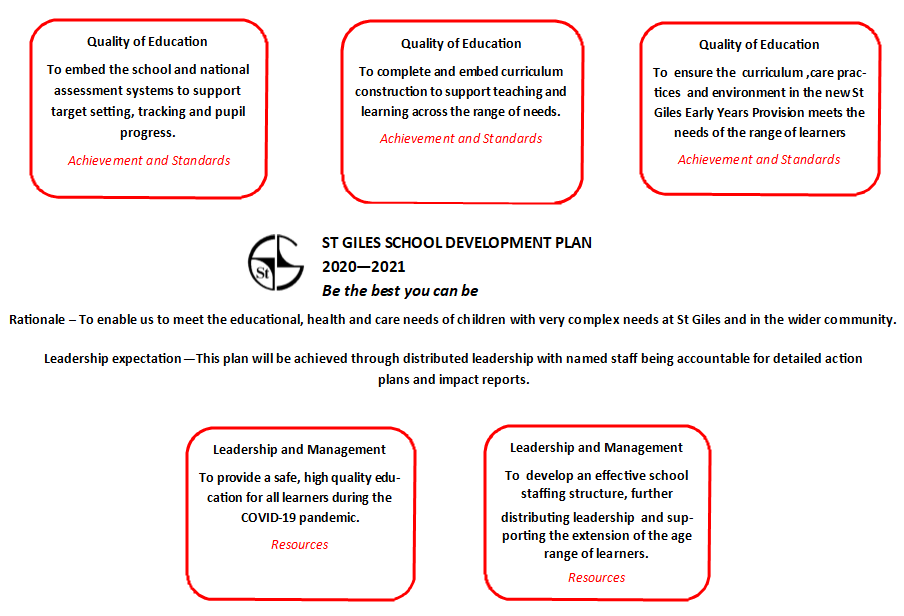 